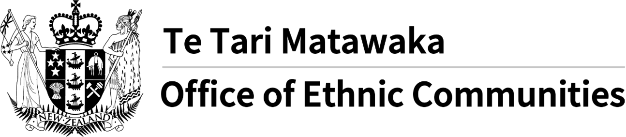 ഓഫീസ് ഓഫ് എത്നിക് കമ്മ്യൂണിറ്റീസ് കോവിഡ്-19 സര്വേ അവതരിപ്പിക്കുന്നുആവര്ത്തിച്ച് ഉന്നയിക്കപ്പെടുന്ന ചോദ്യങ്ങള്ഈ സര്വേയുടെ ഉദ്ദേശ്യം എന്താണ്?കോവിഡ്-19 മഹാമാരിയുമായുള്ള ബന്ധത്തില് എത്നിക് കമ്മ്യൂണിറ്റികളുടെ ആനുഭവങ്ങളുടെയും ആശങ്കകളുടെയും ഒരു ഛായാപടം ഒപ്പിയെടുക്കുക. ആരാണ് ഈ സര്വേ നടത്തുന്നത്?ഡിപാര്ട്ട്മെന്റ് ഓഫ് ഇന്റേണല് അഫയേഴ്സിന്റെ ഒരു ഭാഗമായ ഓഫീസ് ഓഫ് എത്നിക് കമ്മ്യൂണിറ്റീസ്.സര്വേയില് പ്രദാനം ചെയ്യപ്പെടുന്ന വിവരങ്ങള് ഉപയോഗിച്ച് നിങ്ങള് എന്തു ചെയ്യും?സര്വേയില് നിന്നുള്ള ഫലങ്ങളും വിശകലനങ്ങളും എത്നിക് കമ്മ്യൂണിറ്റികള്ക്ക് മെച്ചപ്പെട്ട പരിണിതഫലങ്ങള് തേടുന്നതിനായി ന്യൂസിലന്റ് സര്ക്കാരില് നിന്നുള്ള കോവിഡ്-19-മായി ബന്ധപ്പെട്ട നയങ്ങളുടെയും ഉദ്യമങ്ങളുടെയും നിരന്തരമായ മെച്ചപ്പെടുത്തലിന് ഉപയോഗിക്കുന്നതാണ്.ആര്ക്കാണ് സര്വേ പൂര്ത്തിയാക്കാനാവുന്നത്?മിഡില് ഈസ്റ്റേണ്, ലാറ്റിന് അമേരിക്കന്, ആഫ്രിക്കന്, ഏഷ്യന്, കോണ്ടിനന്റല് യൂറോപ്യന് വംശജരായ ന്യൂസിലന്റിലുള്ളവരും, 16 വയസ്സോ അതിനു മുകളിലോ പ്രായമുള്ളവരുമായ ഏതൊരാള്ക്കും.സര്വേ പൂര്ത്തിയാക്കാന് എനിക്ക് എത്ര സമയം വേണ്ടിവരും?സര്വേ പൂര്ത്തിയാക്കാന് ഏകദേശം 15 മിനിറ്റ് എടുക്കുന്നതാണ്. നിങ്ങള് എങ്ങനെയാണ് എന്റെ വ്യക്തിപരമായ വിവരങ്ങള് സംരക്ഷിക്കുക?ഈ സര്വേയില് താങ്കള് നല്കുന്ന വിവരം അജ്ഞാതനാമകമാക്കുന്നതും താങ്കളുമായി ബന്ധപ്പെടുത്താതിരിക്കുന്നതുമാണ്. ടെക്സ്റ്റ് പ്രതികരണ ചോദ്യങ്ങള്ക്ക് ഉത്തരം നല്കുമ്പോള് നിങ്ങളെയോ മറ്റാരെയെങ്കിലുമോ തിരിച്ചറിയാനാവുന്ന വിവരങ്ങള് ദയവായി നല്കാതിരിക്കുക, ഉദാഹരണത്തിന്, താങ്കളുടെ പ്രതികരണത്തില് ഒരു പേര് ഉള്പ്പെടുത്തുന്നത് പോലെ. താങ്കള് വ്യക്തിപരമായ വിശദാംശങ്ങള് നല്കിയാല്, അവ ഭദ്രമായ ഒരു സ്ഥലത്ത് രഹസ്യാത്മകമായി സൂക്ഷിക്കുന്നതാണ്.privacy@dia.govt.nz ബന്ധപ്പെട്ടുകൊണ്ട് ഏത് സമയത്തും താങ്കളെ തിരിച്ചറിയാനാവുന്ന വിവരങ്ങളുടെ ഒരു പകര്പ്പ് താങ്കള്ക്ക് അഭ്യര്ത്ഥിക്കാനാവും.സര്വേയുടെ ഫലങ്ങള് പൊതുജനങ്ങള്ക്ക് ലഭ്യമാകുമോ?അതെ.